SVAČINY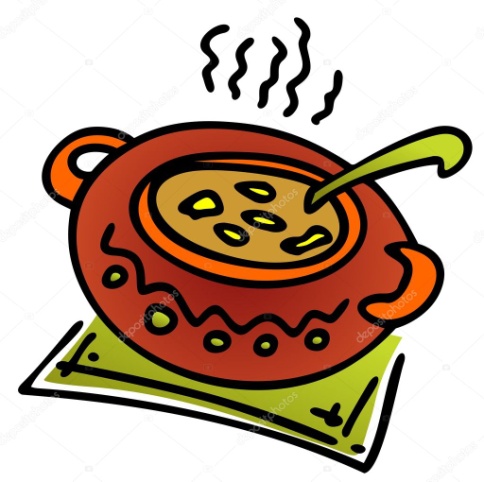 Týden od  4.10. –8.10. 2021 Změna jídelníčku vyhrazena, přejeme vám DOBROU CHUŤ   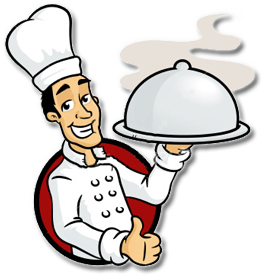 